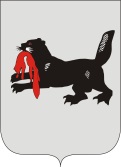 ИРКУТСКАЯ ОБЛАСТЬСЛЮДЯНСКАЯТЕРРИТОРИАЛЬНАЯ ИЗБИРАТЕЛЬНАЯ КОМИССИЯг. СлюдянкаО регистрации Кухтина Ивана Сергеевичакандидатом в депутаты Думы Новоснежнинского сельского поселения Слюдянского района по одному незамещенному мандату в двухмандатном избирательном округе № 2Проверив соответствие порядка выдвижения гражданина Российской Федерации Кухтина Ивана Сергеевича кандидатом в депутаты Думы Новоснежнинского сельского поселения Слюдянского района по одному незамещенному мандату в многомандатном избирательном округе №2 требованиям Закона Иркутской области от 11 ноября 2011 года № 116-ОЗ «О муниципальных выборах в Иркутской области» (далее – Закон) и представленные для регистрации кандидата документы, в соответствии с пунктом 3 части 4 статьи 32, частью 2 статьи 34, частью 1 статьи 62 указанного Закона, Слюдянская территориальная избирательная комиссияРЕШИЛА:1. Зарегистрировать кандидатом в депутаты Думы  Новоснежнинского сельского поселения Слюдянского района по одному незамещенному мандату в двухмандатном избирательном округе № 2 Кухтина Ивана Сергеевича, гражданина Российской Федерации, дата рождения – 31 марта 1981 г.,  работающего дробильщиком Ангасольского щебеночного завода – филиала ОАО «Первая нерудная компания», проживающего в г. Слюдянка Иркутской области, выдвинутого избирательным объединением Иркутским региональным отделением политической партии ЛДПР – Либерально-демократической партией России, «31»  июля  2018 года в  17 часов  10 минут.2. Выдать Кухтину Ивану Сергеевичу удостоверение установленного образца.3. Направить копию решения в газету «Славное море», а также разместить на официальном сайте администрации муниципального образования Слюдянский район: http://www.sludyanka.ru/ в разделе «Избирательная комиссия».Председатель комиссии                      		           	      Н.Л. ЛазареваСекретарь комиссии                                                                       Н.Л. ТитоваР Е Ш Е Н И ЕР Е Ш Е Н И Е31 июля 2018 года№ 84/690 